      HAMILTON ANGLERS CLUB Inc.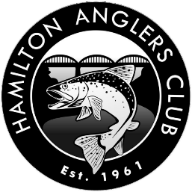 hamiltonanglers@gmail.com2023 Annual Subscription Tax InvoiceDear Member,The Hamilton Anglers club thanks you for your membership and support of its ideals and goals. The annual subscription for your continued membership  (April 2023 – March 2024)  is now due to be renewed. The details of membership type and subscription fees are as follows 	Membership Type:		Adult			Family		Subscription Fee:		$40.00 (gst inc.)	$45.00 (gst inc.)You may subscribe using the Hamilton Anglers Club website which lets you fill out the form on your computer.Go to website and select the “become a member button”Select type of membership, then add to cart.Go to checkout and fill in all details. This will e-mail your details to the Club for our database to ensure newsletter delivery and give you an order number to use for your payment reference.Payment by internet banking is still required or cash at Club night. Please make arrangements to pay your annual subscription on or before the 30th April 2023, your new Membership Card will be issued following payment, cash receipts and cards will be made available from the front desk at Club meetings or mailed on request.Payment may be made by the following methods –To the front desk at Club meetingsOnline to: Hamilton Anglers Club, Westpac Chartwell     a/c 03-1560-0062802-00 (use surname as reference) HAMILTON ANGLERS CLUB Inc. 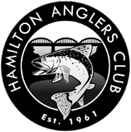 2023  Membership Application  www.hac.org.nz     hamiltonanglers@gmail.comFamily Name: …………………………………………………………………….First Name: ………………………………………………………………………..Occupation: ………………………………………………………… (optional)Family Members (if a family membership): ………………………...……………………………………………………………………………………..….. Address: …………………………………………………………………………….Post Code: …………………Cellphone No: ………………………  Home Phone No: ……………….Business Phone No: ………………………….. (optional)E-Mail Address: ……………………………………………….Subscription 2023   (Tick  relevant box )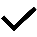 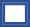      Adult - $40.00 (GST. Incl.)    Family - $45.00 (GST. Incl.)Family membership consists of an adult member, their partner, and all children under 16.Yearly membership from 1st April – 31st March the following year.Existing and new members need to fill out this whole form please.Tick to allow the release of individual contact details to other Club members on request for the purpose of arranging trips.PaymentTo the front desk at club meetingsOnline to: Hamilton Anglers Club, Westpac Chartwell                a/c 03-1560-0062802-00 (use surname as reference)